IEEE P802.11
Wireless LANsTable of ContentsAbstract	1Comment	3Discussion	3Proposed Resolution	4CommentDiscussionContext of the comment (D2.0 P1353ff)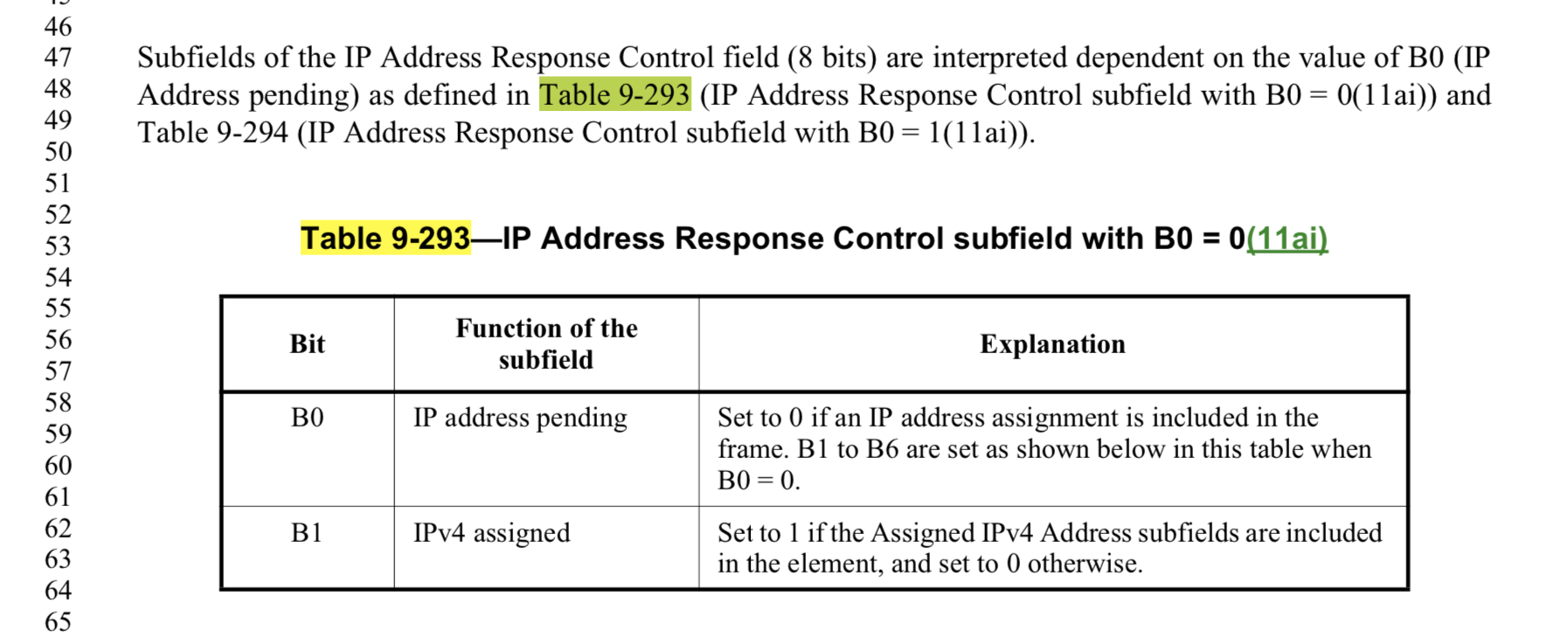 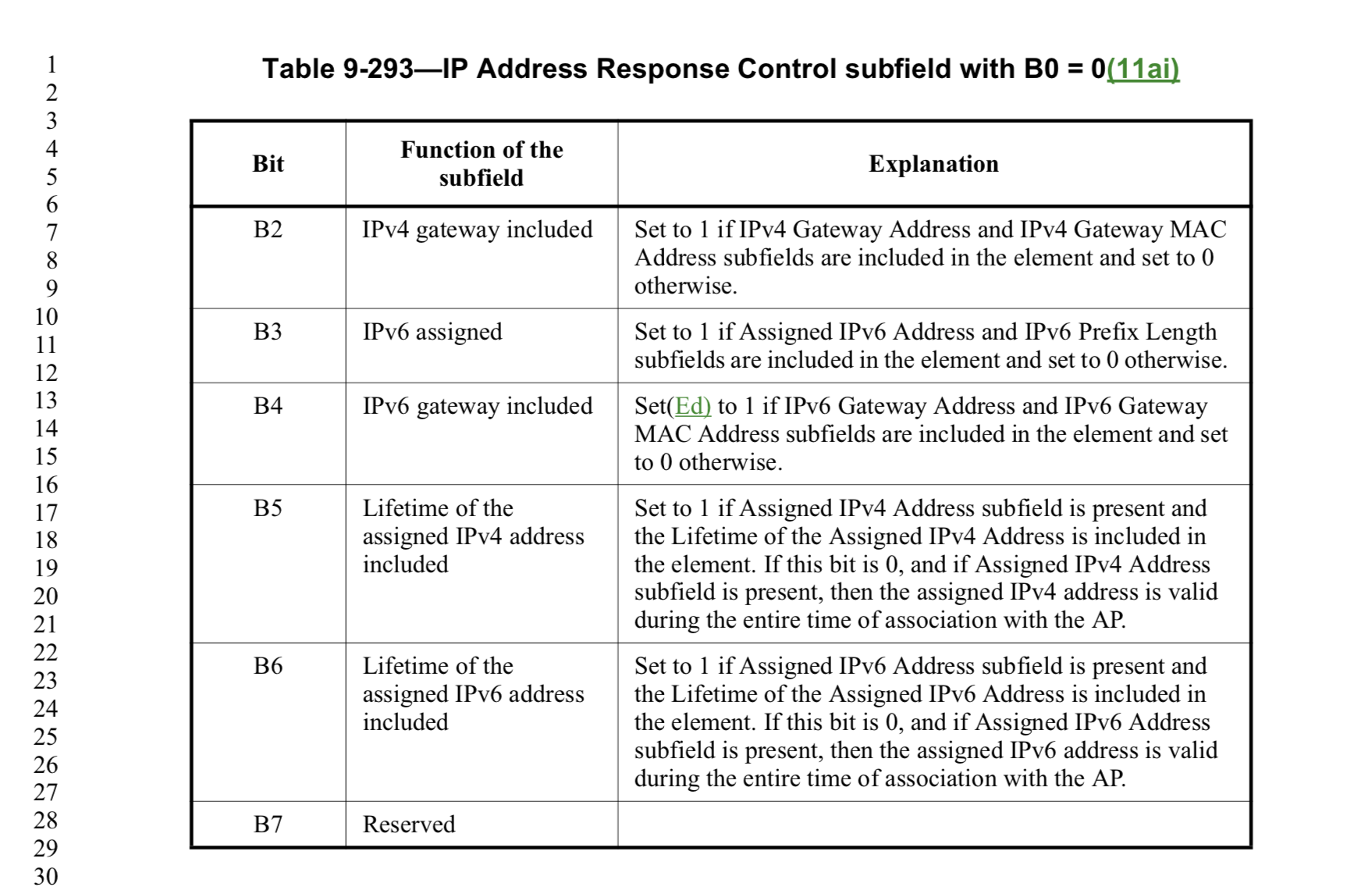 The commnt does not address a technical deficiency.  At the same time it suggest to add an explanatory note to the table which adds useful information on how to set the values for local networks without a gateway.Proposed ResolutionACCEPTSuggested comment resolution for CID 2547 on REMmd D2.0Suggested comment resolution for CID 2547 on REMmd D2.0Suggested comment resolution for CID 2547 on REMmd D2.0Suggested comment resolution for CID 2547 on REMmd D2.0Suggested comment resolution for CID 2547 on REMmd D2.0Date:  2019-07-13Date:  2019-07-13Date:  2019-07-13Date:  2019-07-13Date:  2019-07-13Author(s):Author(s):Author(s):Author(s):Author(s):NameAffiliationAddressPhoneemailMarc EmmelmannSelfBerlin, Germanyemmelmann@ieee.orgHitoshi MoriokaSRC SorftwareFukuoka, Japanhmorioka@src-soft.comHiroshi ManoKDTITokyo, Japanmano@koden-ti.comCIDLBDraftPageLineClauseCommentProposed Change254723621354.079.4.2.184.3The gateway address should be provided if the device address is.  CID 1542 rejected this because "This is conceptually not required.  A STA, e.g. in a purely local network environment, may be assigned an IP address without requiring a gateway address."  If this is really the claim, it needs to be made explicitlyIn Table 9-293 at the end of the rightmost cell for rows B2 and B4 add "See NOTE." and at the bottom of the table add a table "NOTE---A STA in a purely local network environment may be assigned an IP address without requiring a gateway address."